__l__ sottoscritt__ ____________________________________, nat__ a __________________________ il ____ /____ / ______, residente/domiciliat__ in ___________________________________________ via ___________________________________ cap _________ telefono __________________, cellulare ___________________, e-mail ________________@_______________, laureat__ in _______________ __________________ presso l’Università di __________________ trasferit__ da __________________, iscritt__ per l’A.A. ______ / ______ al _____ anno della Scuola di Specializzazione in Beni Archeologici, chiede che __l__ venga approvato il seguente piano di studi (1), ai sensi del Nuovo Regolamento.Ambito 1: Conoscenze e contestualizzazione di Beni Archeologici Discipline del curriculum prescelto:1)  _____________________________________________	            2)  ___________________________________________Discipline degli altri curricula______________________________________________	            ___________________________________________Ambito 2: Museografia, tutela e valorizzazione dei beni archeologici nel territorio (5 crediti nel primo e nel secondo anno): __________________________________________Ambito 3: Diagnostica, Conservazione e Restauro dei Beni Culturali (5 crediti nel primo e nel secondo anno)___________________________________Ambito 4: Economia, Gestione, Comunicazione (5 crediti nel secondo anno)___________________________________Ambito 5: Legislazione relativa ai Beni Culturali___________________________________STAGES E TIROCINI (complessivamente 15 crediti; si ricorda che per scavi e ricognizioni ogni credito equivale a 25 ore, per gestione e restauro ogni credito equivale a 15 ore)SCAVO/ RICOGNIZIONE ARCHEOLOGICA (5 o 10 crediti) ______________________________________________________ docente di riferimento: ____________________________ n. ore __________________________________________________________ docente di riferimento: ____________________________ n. ore ____LABORATORIO/ MUSEO (5 o 10 crediti):______________________________________________________ docente di riferimento: ____________________________ n. ore __________________________________________________________ docente di riferimento: ____________________________ n. ore ____GESTIONE, SVOLTA PRESSO ISTITUZIONI PERIFERICHE PER I BENI E LE ATTIVITA’ CULTURALI (5 o 10 crediti)______________________________________________________ docente di riferimento: ____________________________ n. ore __________________________________________________________ docente di riferimento: ____________________________ n. ore ____ATTIVITA’ RELATIVE A PROGETTO FINALE  (10 crediti ogni anno; si ricorda che ogni credito equivale a 25 ore)______________________________________________________ docente di riferimento: ____________________________ n. ore ____Pisa, ____ /____ / ______						______________________________________											FIRMA PER ESTESORiservato all’amministrazione: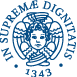 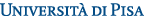 Scuola di Specializzazione in Beni ArcheologiciPIANO DI STUDI DEL ____ ANNOAnno accademico __________CURRICULUM:_____ Preistorico_____ Classico_____ MedievalePresentato il Approvato dal Consiglio della Scuola con delibera n. _____ del __________Approvato dal Consiglio della Scuola con delibera n. _____ del __________SINORilievi e/o modificheIL DIRETTORE DELLA SCUOLAIL DIRETTORE DELLA SCUOLAIL DIRETTORE DELLA SCUOLAIL DIRETTORE DELLA SCUOLA